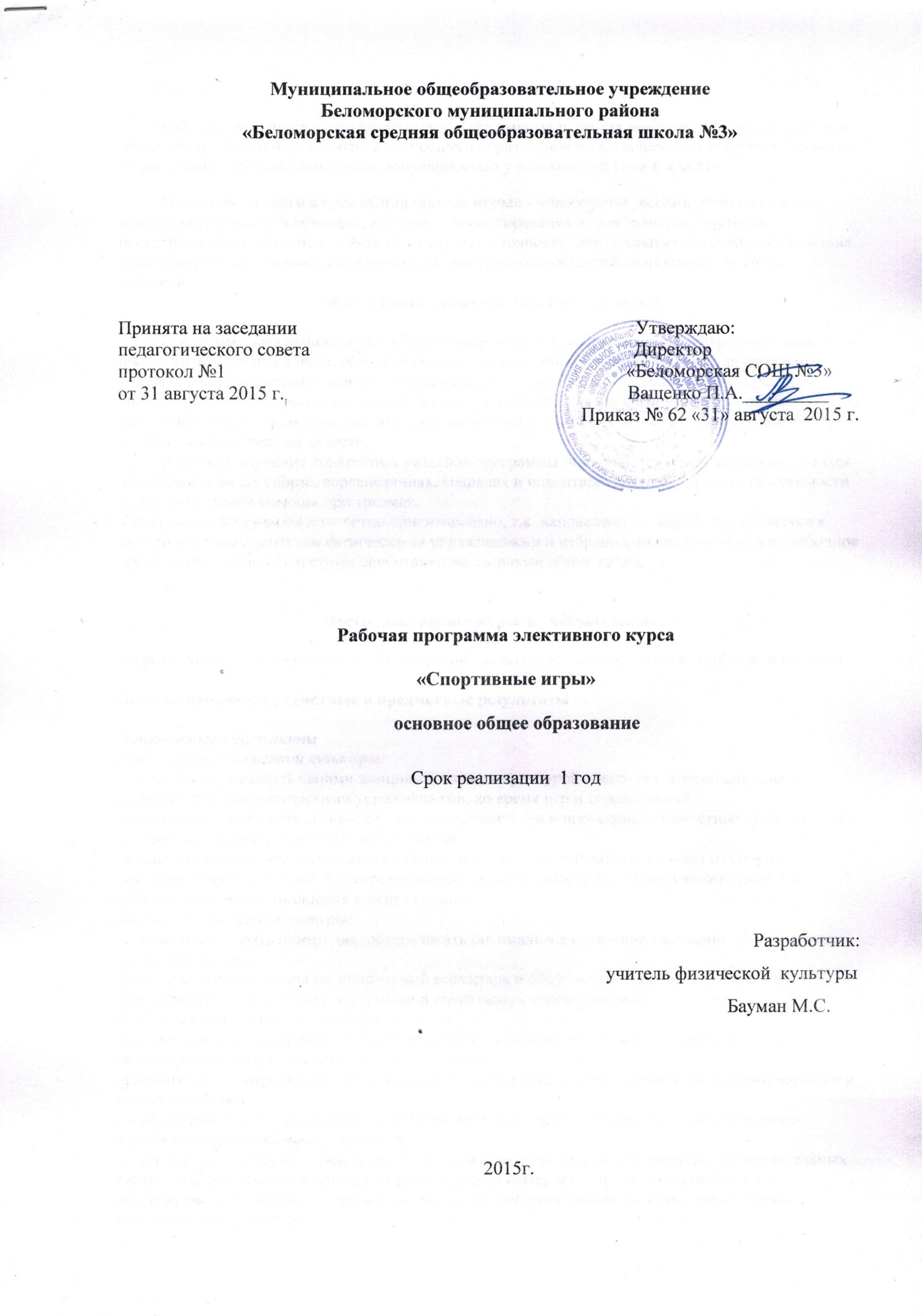 Пояснительная запискаРабочая программа элективного курса «Спортивные игры» является авторской и составлена на основе требований ФГОС основного общего образования по физической культуре с учетом тех видов спорта, которые пользуются популярностью у школьников 5или 6 классов.Цель элективного курса «Спортивные игры» - обеспечение  всестороннего развития координационных способностей, а именно:  ориентирования в пространстве, быстроты перестроения двигательных действий, быстроты и точности  двигательных реакций, согласования движений, ритма,   скоростно-силовых и скоростных способностей, выносливости, силы, гибкости.Общая характеристика элективного курсаПрограмма элективного курса «Спортивные игры» ориентирована на внеурочные  занятия со школьниками 5 или 6 класса, обеспечивающие  более полное освоение  базовых двигательных действий, включая технику основных видов спорта,  спортивные и подвижные игры.  Особое внимание уделяется  знаниям о личной гигиене, о влиянии занятий физическими упражнениями на основные системы организма: дыхание, кровообращения, ЦНС, обмен веществ; на развитие волевых и нравственных качеств.В период  изучения конкретных разделов программы пополняются представления учащихся об основных видах спорта, соревнованиях, снарядах и инвентаре, правилах техники безопасности и оказания первой помощи при травмах. Содержание программы личностно ориентировано, т.к. направлено на  выработку привычки к самостоятельным занятиям физическими упражнениями и избранными видами спорта в свободное время, воспитанию ценностных ориентаций на здоровый образ жизни.Место элективного курса в учебном планеНа реализацию элективного курса «Спортивные игры» отводится 35 часов в год (1 час в неделю)Личностные, метапредметные и предметные результаты Личностные результатыВ области нравственной культуры:-способность управлять своими эмоциями, владеть культурой общения и взаимодействия в процессе занятий физическими упражнениями, во время игр и соревнований;-способность принимать активное участие в организации и проведении совместных физкультурно-оздоровительных и спортивных мероприятий;-владение умением предупреждать конфликтные ситуации и находить выходы из спорных ситуаций в процессе игровой и соревновательной деятельности на основе уважительного и доброжелательного отношения к окружающим.В области трудовой культуры:-умение планировать режим дня, обеспечивать оптимальное сочетание умственных, физических нагрузок и отдыха;-умение содержать в порядке спортивный инвентарь и оборудование, спортивную одежду, осуществлять их подготовку к занятиям и спортивным соревнованиям.В области эстетической культуры:-умение длительно сохранять правильную осанку во время статичных поз и в процессе разнообразных видов двигательной деятельности;-формирование потребности иметь хорошее телосложение в соответствии с принятыми нормами и представлениями;-формирование культуры движений, умения передвигаться легко, красиво, непринуждённо.В области коммуникативной культуры:-владение умением осуществлять поиск информации по вопросам современных оздоровительных систем (в справочных источниках, учебнике, в сети Интернет и др.), а также обобщать, анализировать и применять полученные знания в самостоятельных занятиях физическими упражнениями и спортом;-владение умением формулировать цель и задачи индивидуальных и совместных с другими детьми и подростками занятий физкультурно-оздоровительной и спортивно-оздоровительной деятельностью, излагать их содержание;-владение умением оценивать ситуацию и оперативно принимать решения, находить адекватные способы взаимодействия с партнёрами во время учебной, игровой и соревновательной деятельности..Метапредметные результаты-умение самостоятельно определять цели своего обучения, ставить и формулировать для себя новые задачи,  развивать мотивы и интересы своей  деятельности;-умение самостоятельно планировать пути достижения целей, в том числе альтернативные, осознанно выбирать наиболее эффективные способы решения  задач;-умение соотносить свои действия с планируемыми результатами, -осуществлять контроль своей деятельности в процессе достижения результата, определять способы действий в рамках предложенных условий и требований, корректировать свои действия в соответствии с изменяющейся ситуацией;-умение оценивать правильность выполнения  задачи, собственные возможности её решения;-владение основами самоконтроля, самооценки, принятия решений и осуществления осознанного выбора в  деятельности;-умение организовывать учебное сотрудничество и совместную деятельность с учителем и сверстниками;-умение работать индивидуально и в группе: находить общее решение и разрешать конфликты на основе согласования позиций и учёта интересов;-умение формулировать, аргументировать и отстаивать своё мнение;-умение осознанно использовать речевые средства в соответствии с задачей коммуникации, для выражения своих чувств, мыслей и потребностей, планирования и регуляции своей деятельности.Предметные результаты-понимание роли и значения физической культуры в формировании личностных качеств, в активном включении в здоровый образ жизни, укреплении и сохранении индивидуального здоровья;-овладение системой знаний о физическом совершенствовании человека, освоение умений отбирать физические упражнения и регулировать физические нагрузки для самостоятельных систематических занятий с различной функциональной направленностью (оздоровительной, тренировочной, коррекционной, рекреативной и лечебной) с учётом индивидуальных возможностей и особенностей организма, планировать содержание этих занятий, включать их в режим учебного дня и учебной недели;-приобретение опыта организации самостоятельных систематических занятий физической культурой с соблюдением правил техники безопасности и профилактики травматизма; освоение умения оказывать первую помощь при лёгких травмах; обогащение опыта совместной деятельности в организации и проведении занятий физической культурой, форм активного отдыха и досуга.Содержание элективного курсаОсновы знаний о  физической культуре. Приемы закаливания. Правила личной гигиены. Предупреждение травм. Оказание первой медицинской помощи. Правила соревнований, места занятий, оборудование, инвентарь. Спортивные игры. Баскетбол. Правила игры. Права и обязанности игроков. Упрощенные правила игры.   Характеристика основных приемов техники: перемещения, ловля, передача, ведение, броски.   Техника передвижения. Техника владения мячом.  Техника овладения мяча. Подвижные игры с элементами баскетбола.Тематическое планирование (35 часов)Планируемые результатыВыпускник научится:-характеризовать содержательные основы здорового образа жизни, раскрывать его взаимосвязь со здоровьем, гармоничным физическим развитием и физической подготовленностью, формированием качеств личности и профилактикой вредных привычек;-руководствоваться правилами профилактики травматизма и подготовки мест занятий, правильного выбора обуви и формы одежды в зависимости от времени года и погодных условий;-руководствоваться правилами оказания первой помощи при травмах и ушибах во время самостоятельных занятий физическими упражнениями.Выпускник получит возможность научиться:-определять признаки положительного влияния занятий физической подготовкой на укрепление здоровья, устанавливать связь между развитием физических качеств и основных систем организма. Методическое обеспечение предмета Интернет ресурсы:www.russiabasket.ru№ п/пТемачасовВиды учебной деятельности1.Основы знаний о  физической культуре. Приемы закаливания. Личная гигиена1Анализируют влияние физической нагрузки на организм человека. Систематизируют информацию о приемах закаливания, составляют правила закаливания и личной гигиены.2. Предупреждение травм,  оказание первой медицинской помощи.1Описывают признаки спортивных травм, анализируют причины получения спортивных травм, описывают условия организации занятий , оказывают первую помощь при ушибах, растяжениях, вывихах, переломах.3.Правила соревнований, места занятий, оборудование, инвентарь.1Узнают правила организации соревнований по баскетболу, составляют список оборудования и инвентаря для проведения  соревнований по баскетболу.4 Баскетбол. Правила игры. Права и обязанности игроков. Упрощенные правила игры.   Характеристика основных приемов техники: перемещения, ловля, передача, ведение, броски.   Техника передвижения. Техника владения мячом.  Техника овладения мяча. Подвижные игры с элементами баскетбола.32Осваивают практические навыки игры с соблюдением техники безопасности, распределяют роли в игре, оценивают результатыИтого:35п/пНаименованиеколичествоЕсть в наличии1.Мячи волейбольные1062.Мячи баскетбольные1083.Сетка волейбольная214.Мячи футбольные855.Рулетка116.Свистки227.Насос118.Секундомер319.Маты гимнастические51410.Мячи набивные8411.Стойка для прыжков2212.Планка к стойкам для прыжков2213.Стенка гимнастическая6414.Мячи малые резиновые101015.Кольца баскетбольные4216.Щиты баскетбольные22